Zapraszamy dzieci do wspólnego spędzania wolnego czasu w trakcie ferii zimowych 2016                                        w Świetlicy Wiejskiej w GrążowicachPonadto rozgrywki w piłkarzyki, ping pong, szachy, warcaby 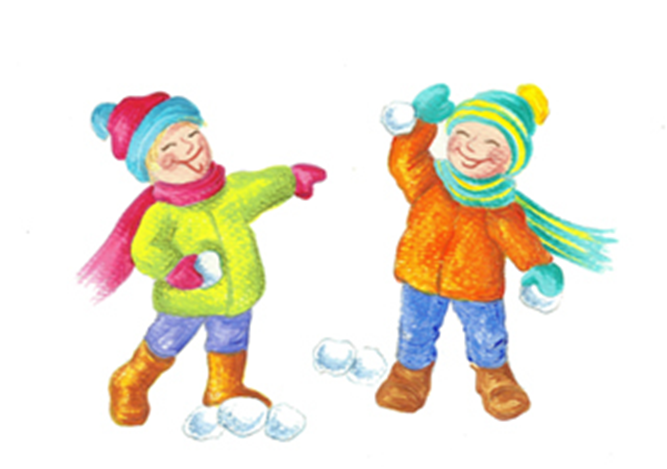 Data              Formy pracy z dziećmiGodziny15.02.Zajęcia plastyczne – Portret Pani ZimyZajęcia kulinarne – Smażenie naleśników11:00 - 14:0017.02.Zajęcia  plastyczne- Postaci z bajek-zabawa masą solną. Zabawy ruchowe .11:00 - 14:0022.02.Zajęcia kulinarne – pieczenie ciasteczek11:00 - 14:0024.02.Zajęcia plastyczne – wykonywanie zakładek do książekZajęcia kulinarne – Sałatka warzywna11:00 - 14:0026.02Zabawy integracyjne11:00 -  14:00